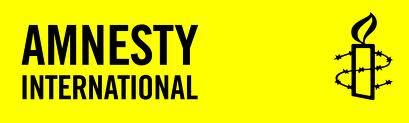 groep 495 afdeling Hoek van Hollandwww.hoekvanholland.amnesty.nlhttps://www.facebook.com/hoekvanholland.amnesty.nlVOORBEELDBRIEF maart-april 2024/ISRAËL
Toelichting: De Palestijn Walid Daqqah heeft beenmergkanker en is terminaal ziek. Hij heeft zijn oorspronkelijke gevangenisstraf van 37 jaar uitgezeten, maar kreeg 2 jaar extra. Daqqah zou geprobeerd hebben telefoons de gevangenis in te smokkelen zodat medegevangenen contact konden hebben met hun families. Daardoor kan hij zelf zijn familie waarschijnlijk nooit meer zien.Daqqah is veroordeeld voor het leiden van een groep die een Israëlische soldaat doodde. Daarom heeft hij het grootste deel van zijn leven in de gevangenis doorgebracht. Inn maart vorig jaar had hij vrij moeten komen, als hij niet 2 jaar extra celstraf had gekregen. Het gaat erg slecht met hem. Dit komt mede doordat hij in de gevangenis is gemarteld en geen goede medische zorg kreeg. Zoals zoveel Palestijnse gevangenen mag hij sinds het begin van de huidige Gaza-oorlog geen bezoek van zijn familie ontvangen. Dit betekent dat hij vrijwel zeker in de gevangenis zal sterven, zonder zijn familie te zien.Wat kunt  u doen?Schrijf alstublieft zo snel mogelijk maar in ieder geval vóór 1 mei 2024 naar de president van Israël. Roep hem op om Walid Daqqah vrij te laten.The President of the State of IsraelMr. Isaac Herzog3 Hanassi Street,Jerusalem 921880, IsraelE-mail: lishka@president.gov.il  / haninot@president.gov.il	 U kunt een kopie van de brief mailen naar: Ambassade van de Staat IsraëlHis Excellency Mr. Modi Moshe EphraimE-mail: administration1@hague.mfa.gov.ilVoorzie de brief van uw handtekening, naam en adres.The NetherlandsPorto INTERNATIONAAL 1 zegel met aparte priority stickerVergeet  niet zelf de datum in te vullen!March/AprilThe President of the State of IsraelMr. Isaac Herzog3 Hanassi Street,Jerusalem 921880Israël Hoek van Holland,                      2024Dear President Herzog,I am writing to urge you to exercise your power to commute the sentence of Walid Daqqah, a terminally ill Palestinian prisoner.Daqqah has already completed his original 37-year- prison sentence for his involvement with an armed group. However, Walid Daqqah was sentenced to a further two years for trying to get mobile phones into prison. This means that Walid Daqqah will not be released before March 2025, effectively condemning him to death in captivity. Daqqah has a rare form of bone marrow cancer and faces a real and imminent danger to his life and his health condition is extremely complicated.In light of the above, I urge you to pardon Walid Daqqah on humanitarian grounds. Pending his release, please ensure that Walid Daqqah is provided with adequate and specialized medical treatment, including outside prison.Yours faithfully,